NAME OF SUBJECT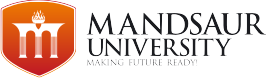 An Assignment Submitted to Mandsaur University, Mandsaur As a requirement for the Award of Course work ofDoctor of Philosphy SessionSubmitted byStudent NamePh.D (En. No )MANDSAUR UNIVERSITYApproved by UGC, Rewas Dewda Road, SH - 31, Mandsaur, Madhya Pradesh- 458001Ph. No. +919752122999, +919425924111Website: www.mandsauruniversity.edu.in/ Email : info@mandsauruniversity.edu.in, phd@mandsauruniversity.edu.inMANDSAUR UNIVERSITY, MANDSAUR                                Rewas Dewda Road, SH - 31, Mandsaur, Madhya Pradesh- 458001Ph. No. +919752122999, +919425924111Website: www.mandsauruniversity.edu.in/ Email : info@mandsauruniversity.edu.in, phd@mandsauruniversity.edu.inSession: Name of the Research scholar : Enrollment Number:                     					Subject: Subject Title : Date: Signature of the Candidate: Name of the Subject Incharge :Signature of the Subject Incharge: 